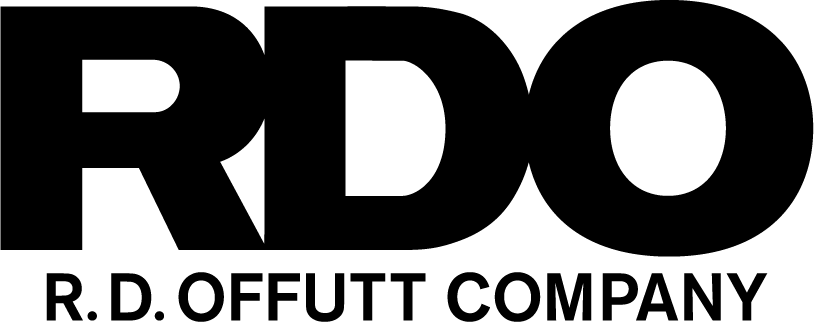 2023 RDO Caters Taters for Charity Application Thanks for your interest in our annual fundraising event! We are proud to partner with and support the work of many charitable organizations throughout the Fargo-Moorhead area. Our event is focused on raising dollars for programs and organizations that make our community a better place to live and work.This application is meant to provide an understanding of who you are, the services and area of focus you provide, and how we might best partner during our luncheon event.Guidelines for ApplicantsAreas of Focus: RDO Caters Taters seeks to create positive impact on our community while supporting organizations that align with RDO’s valuesPeople in crisis People seeking to improve or advance their lives and the lives of othersVeterans and First RespondersCommunity enhancement Children, young adults, and the elderly with needs for support servicesCauses and organizations that fall outside the scope of RDO Caters Taters:Those not serving Fargo/MoorheadThose primarily focused on the artsThose primarily focused on animal rescue / animal welfareThose focused on benefiting political parties, campaigns, and candidatesThose primarily focused on religious programmingThose focused on a singular school facility, district, or sports teamThose focused on a singular club / youth sports teamPlease answer the questions on Page 3 on a separate document and return by March 10, 2023 to Drew Sandberg at dsandberg@rdoffutt.com (or to 225 N Broadway, ND 58102, attn. Drew Sandberg). The selected charity will be notified in late May.If you have any questions, please contact:Drew Sandberg
R.D. Offutt Company701-526-9324dsandberg@rdoffutt.com RDO Caters Taters for Charity 2023 Application Questions 
Please answer these questions in a separate document and return by March 10, 2023 to
dsandberg@rdoffutt.com (or to 225 N Broadway, ND 58102, attn. Drew Sandberg). Selected charity will be notified in May.
Charity Name:Contact Information:What is your mission?What is your greatest need?How would dollars raised from RDO Caters Taters be utilized? What support can your organization offer for this year’s event? This includes communication efforts to your supporters, volunteers/staff at the event, and more?What fundraising events are currently held for your organization and who are the hosts?When are your current fundraising events held?Did you have any significant fundraising efforts or events in 2022? How are donated funds allocated at your organization? What percentage stays local?What other sources of funding do you currently utilize?What percentage of donated funds is used for administrative fees?What other information would you like to share about your organization?Why should your organization be selected as an RDO Caters Taters charity of choice?Has your organization ever applied for a raffle permit? Please provide any volunteer opportunities for your organization. Along with your responses to the application, please include the following information:Proof of nonprofit, 501(c)(3) tax-exempt statusPieces of marketing collateral that help share more information about programming and servicesMost recent annual report and 2023 budgetList of Board of Directors 